Зарегистрировано в Минюсте России 1 апреля 2021 г. N 62955МИНИСТЕРСТВО КУЛЬТУРЫ РОССИЙСКОЙ ФЕДЕРАЦИИПРИКАЗот 26 февраля 2021 г. N 243ОБ УТВЕРЖДЕНИИ ПЕРЕЧНЕЙДОЛЖНОСТЕЙ, ЗАМЕЩЕНИЕ КОТОРЫХ ВЛЕЧЕТ ЗА СОБОЙРАЗМЕЩЕНИЕ СВЕДЕНИЙ О ДОХОДАХ, РАСХОДАХ, ОБ ИМУЩЕСТВЕИ ОБЯЗАТЕЛЬСТВАХ ИМУЩЕСТВЕННОГО ХАРАКТЕРА ФЕДЕРАЛЬНЫХГОСУДАРСТВЕННЫХ ГРАЖДАНСКИХ СЛУЖАЩИХ МИНИСТЕРСТВА КУЛЬТУРЫРОССИЙСКОЙ ФЕДЕРАЦИИ, ЕГО ТЕРРИТОРИАЛЬНЫХ ОРГАНОВИ РАБОТНИКОВ ОРГАНИЗАЦИЙ, СОЗДАННЫХ ДЛЯ ВЫПОЛНЕНИЯ ЗАДАЧ,ПОСТАВЛЕННЫХ ПЕРЕД МИНИСТЕРСТВОМ КУЛЬТУРЫ РОССИЙСКОЙФЕДЕРАЦИИ, А ТАКЖЕ СВЕДЕНИЙ О ДОХОДАХ, РАСХОДАХ,ОБ ИМУЩЕСТВЕ И ОБЯЗАТЕЛЬСТВАХ ИМУЩЕСТВЕННОГО ХАРАКТЕРАИХ СУПРУГ (СУПРУГОВ) И НЕСОВЕРШЕННОЛЕТНИХ ДЕТЕЙВ ИНФОРМАЦИОННО-ТЕЛЕКОММУНИКАЦИОННОЙ СЕТИ "ИНТЕРНЕТ"В соответствии с подпунктом "а" пункта 7 Указа Президента Российской Федерации от 8 июля 2013 г. N 613 "Вопросы противодействия коррупции" (Собрание законодательства Российской Федерации, 2013, N 28, ст. 3813; 2015, N 29, ст. 4477; 2020, N 50, ст. 8185), требованиями к должностям, замещение которых влечет за собой размещение сведений о доходах, расходах, об имуществе и обязательствах имущественного характера, утвержденными приказом Министерства труда и социальной защиты Российской Федерации от 7 октября 2013 г. N 530н (зарегистрирован Министерством юстиции Российской Федерации 25 декабря 2013 г., регистрационный N 30803), с изменениями, внесенными приказом Министерства труда и социальной защиты Российской Федерации от 26 июля 2018 г. N 490н (зарегистрирован Министерством юстиции Российской Федерации 16 августа 2018 г., регистрационный N 51918), приказываю:1. Утвердить:перечень должностей, замещение которых влечет за собой размещение сведений о доходах, расходах, об имуществе и обязательствах имущественного характера федеральных государственных гражданских служащих Министерства культуры Российской Федерации, его территориальных органов и работников организаций, созданных для выполнения задач, поставленных перед Министерством культуры Российской Федерации, а также сведений о доходах, расходах, об имуществе и обязательствах имущественного характера их супруг (супругов) и несовершеннолетних детей на официальном сайте Министерства культуры Российской Федерации в информационно-телекоммуникационной сети "Интернет", согласно приложению N 1;перечень должностей, замещение которых влечет за собой размещение сведений о доходах, расходах, об имуществе и обязательствах имущественного характера работников организаций, созданных для выполнения задач, поставленных перед Министерством культуры Российской Федерации, а также сведений о доходах, расходах, об имуществе и обязательствах имущественного характера их супруг (супругов) и несовершеннолетних детей на официальных сайтах данных организаций в информационно-телекоммуникационной сети "Интернет", согласно приложению N 2.2. В случае отсутствия в информационно-телекоммуникационной сети "Интернет" официальных сайтов отдельных организаций, созданных для выполнения задач, поставленных перед Министерством культуры Российской Федерации, сведения о доходах, расходах, об имуществе и обязательствах имущественного характера работников данных организаций, а также сведения о доходах, расходах, об имуществе и обязательствах имущественного характера их супруг (супругов) и несовершеннолетних детей размещаются на официальном сайте Министерства культуры Российской Федерации в информационно-телекоммуникационной сети "Интернет".3. Признать утратившими силу приказы Министерства культуры Российской Федерации:от 18 декабря 2018 г. N 2260 "Об утверждении перечней должностей, замещение которых влечет за собой размещение сведений о доходах, расходах, об имуществе и обязательствах имущественного характера федеральных государственных гражданских служащих Министерства культуры Российской Федерации, его территориальных органов и работников организаций, созданных для выполнения задач, поставленных перед Министерством культуры Российской Федерации, а также сведений о доходах, расходах, об имуществе и обязательствах имущественного характера их супруг (супругов) и несовершеннолетних детей в информационно-телекоммуникационной сети "Интернет" (зарегистрирован Министерством юстиции Российской Федерации 15 января 2019 г., регистрационный N 53363);от 3 февраля 2020 г. N 148 "О внесении изменения в приложение 1 к приказу Минкультуры России от 18 декабря 2018 г. N 2260 "Об утверждении перечней должностей, замещение которых влечет за собой размещение сведений о доходах, расходах, об имуществе и обязательствах имущественного характера федеральных государственных гражданских служащих Министерства культуры Российской Федерации, его территориальных органов и работников организаций, созданных для выполнения задач, поставленных перед Министерством культуры Российской Федерации, а также сведений о доходах, расходах, об имуществе и обязательствах имущественного характера их супруг (супругов) и несовершеннолетних детей в информационно-телекоммуникационной сети "Интернет" (зарегистрирован Министерством юстиции Российской Федерации 26 марта 2020 г., регистрационный N 57854).4. Контроль за исполнением настоящего приказа возложить на заместителя Министра культуры Российской Федерации О.С. Ярилову.МинистрО.Б.ЛЮБИМОВАПриложение N 1к приказу Министерства культурыРоссийской Федерацииот 26.02.2021 N 243ПЕРЕЧЕНЬДОЛЖНОСТЕЙ, ЗАМЕЩЕНИЕ КОТОРЫХ ВЛЕЧЕТ ЗА СОБОЙ РАЗМЕЩЕНИЕСВЕДЕНИЙ О ДОХОДАХ, РАСХОДАХ, ОБ ИМУЩЕСТВЕ И ОБЯЗАТЕЛЬСТВАХИМУЩЕСТВЕННОГО ХАРАКТЕРА ФЕДЕРАЛЬНЫХ ГОСУДАРСТВЕННЫХГРАЖДАНСКИХ СЛУЖАЩИХ МИНИСТЕРСТВА КУЛЬТУРЫ РОССИЙСКОЙФЕДЕРАЦИИ, ЕГО ТЕРРИТОРИАЛЬНЫХ ОРГАНОВ И РАБОТНИКОВОРГАНИЗАЦИЙ, СОЗДАННЫХ ДЛЯ ВЫПОЛНЕНИЯ ЗАДАЧ, ПОСТАВЛЕННЫХПЕРЕД МИНИСТЕРСТВОМ КУЛЬТУРЫ РОССИЙСКОЙ ФЕДЕРАЦИИ,А ТАКЖЕ СВЕДЕНИЙ О ДОХОДАХ, РАСХОДАХ, ОБ ИМУЩЕСТВЕИ ОБЯЗАТЕЛЬСТВАХ ИМУЩЕСТВЕННОГО ХАРАКТЕРА ИХ СУПРУГ(СУПРУГОВ) И НЕСОВЕРШЕННОЛЕТНИХ ДЕТЕЙ НА ОФИЦИАЛЬНОМСАЙТЕ МИНИСТЕРСТВА КУЛЬТУРЫ РОССИЙСКОЙ ФЕДЕРАЦИИВ ИНФОРМАЦИОННО-ТЕЛЕКОММУНИКАЦИОННОЙ СЕТИ "ИНТЕРНЕТ"1. Должности федеральной государственной гражданской службы центрального аппарата:первый заместитель Министра;статс-секретарь - заместитель Министра;заместитель Министра;директор Департамента;заместитель директора Департамента;помощник Министра;советник Министра;начальник отдела.2. Должности федеральных государственных гражданских служащих территориальных органов Министерства культуры Российской Федерации:руководитель территориального органа;заместитель руководителя территориального органа.3. Руководители организаций, созданных для выполнения задач, поставленных перед Министерством культуры Российской Федерации.Приложение N 2к приказу Министерства культурыРоссийской Федерацииот 26.02.2021 N 243ПЕРЕЧЕНЬДОЛЖНОСТЕЙ, ЗАМЕЩЕНИЕ КОТОРЫХ ВЛЕЧЕТ ЗА СОБОЙ РАЗМЕЩЕНИЕСВЕДЕНИЙ О ДОХОДАХ, РАСХОДАХ, ОБ ИМУЩЕСТВЕ И ОБЯЗАТЕЛЬСТВАХИМУЩЕСТВЕННОГО ХАРАКТЕРА РАБОТНИКОВ ОРГАНИЗАЦИЙ, СОЗДАННЫХДЛЯ ВЫПОЛНЕНИЯ ЗАДАЧ, ПОСТАВЛЕННЫХ ПЕРЕД МИНИСТЕРСТВОМКУЛЬТУРЫ РОССИЙСКОЙ ФЕДЕРАЦИИ, А ТАКЖЕ СВЕДЕНИЙ О ДОХОДАХ,РАСХОДАХ, ОБ ИМУЩЕСТВЕ И ОБЯЗАТЕЛЬСТВАХ ИМУЩЕСТВЕННОГОХАРАКТЕРА ИХ СУПРУГ (СУПРУГОВ) И НЕСОВЕРШЕННОЛЕТНИХДЕТЕЙ НА ОФИЦИАЛЬНЫХ САЙТАХ ДАННЫХ ОРГАНИЗАЦИЙВ ИНФОРМАЦИОННО-ТЕЛЕКОММУНИКАЦИОННОЙ СЕТИ "ИНТЕРНЕТ"1. Заместитель руководителя организации.2. Главный бухгалтер организации.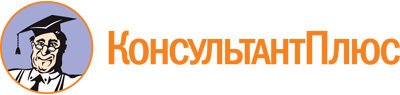 Приказ Минкультуры России от 26.02.2021 N 243
"Об утверждении перечней должностей, замещение которых влечет за собой размещение сведений о доходах, расходах, об имуществе и обязательствах имущественного характера федеральных государственных гражданских служащих Министерства культуры Российской Федерации, его территориальных органов и работников организаций, созданных для выполнения задач, поставленных перед Министерством культуры Российской Федерации, а также сведений о доходах, расходах, об имуществе и обязательствах имущественного характера их супруг (супругов) и несовершеннолетних детей в информационно-телекоммуникационной сети "Интернет"
(Зарегистрировано в Минюсте России 01.04.2021 N 62955)Документ предоставлен КонсультантПлюс

www.consultant.ru

Дата сохранения: 06.02.2023
 